Раннее музыкальное развитие детей от 0 до 3 лет -  как важный аспект, для целостного формирования маленькой личности.Давайте разберемся: «Для чего  нужно, музыкальное развитие?»«Главное, чтобы ребёнок научился ходить, разговаривать, читать, писать…» — так рассуждают многие родители, далёкие от музыки. На самом деле, раннее музыкальное развитие крайне важно для целостного формирования маленькой личности.Во время прослушивания музыкальных произведений происходит укрепление центральной нервной системы и мышечного аппарата, развитие мелкой моторики и координации движений.У тех детей, родители которых уделяют особое внимание музыкальному воспитанию, намного лучше развито чувство прекрасного и художественного мышления.                                                 С чего начать?Поговорку «чем раньше, тем лучше» придумали как раз для подобных случаев. С первых месяцев жизни малыша, начинайте включать красивую, спокойную музыку. Более того, учёные уже давно доказали, что ребёнок прекрасно воспринимает музыкальное звучание, находясь ещё в животе у мамы.Думаете, что все усилия могут быть тщетны? Раз маме с папой «медведь на ухо наступил», то зачем мучить ребёнка? Вопреки общепринятому убеждению, с музыкальным слухом (даже абсолютным) не рождаются. Его можно и нужно развивать и      делать это лучше всего до 3-х лет.Если вы хотя бы немного разбираетесь в классической музыке и можете выбрать достойные образцы, тогда у вашего малыша будет формироваться не только восприимчивость к прекрасному, но и музыкальный слух, чувство ритма и отменный музыкальный вкус.Пусть ребёнок каждое утро просыпается под жизнеутверждающие, искромётные и гениальные произведения Моцарта; засыпает под лиричные и проникновенные фортепианные пьесы Шопена; подрастая, учится воспринимать мятежные порывы души великого Бетховена и т.д.Обязательно знакомьте детей с русской музыкой. В вашей фонотеке должен быть «Детский альбом», а чуть позже — «Времена года» и музыка из сказочных балетов Чайковского, произведения Глинки, Римского-Корсакова, Рахманинова, Прокофьева.Музыка природыПсихологи рекомендуют в раннем возрасте прослушивание произведений из музыкальной классики чередовать с живыми звуками и шумом природы: капельками весеннего дождика или шумом ливня, сладкоголосым пением соловья или чириканьем воробушков, шелестом листьев, потрескиванием костра.Эти чарующие звуки можно назвать живой музыкой природы. Они благотворно влияют на всех людей, а на детей в особенности — успокаивают, умиротворяют, убаюкивают.Первые музыкальные инструменты.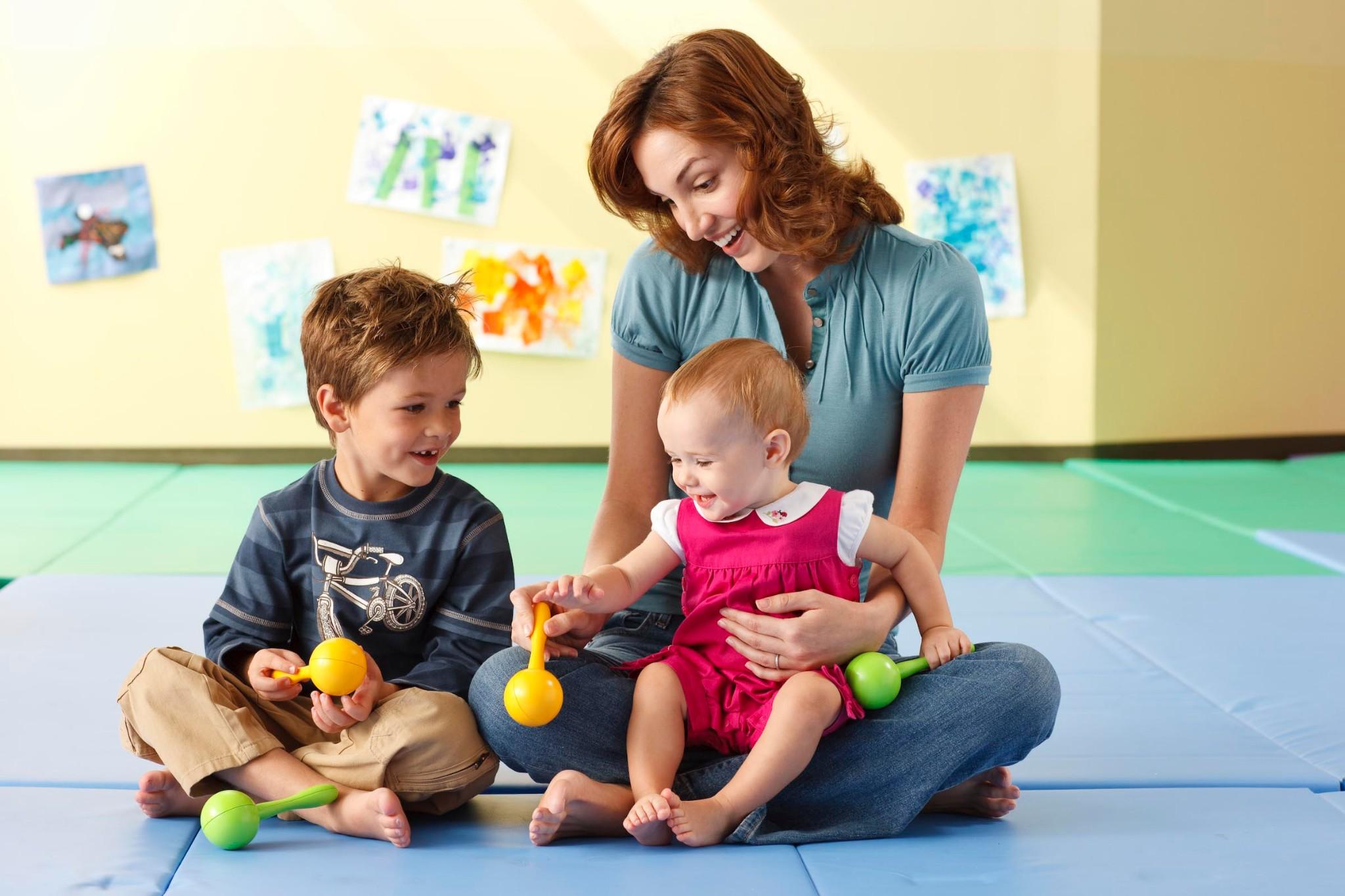 С первых месяцев жизни малыш уже знакомится с самыми простыми музыкальными инструментами — погремушками. Начиная с 10–11 месяцев можно разнообразить их арсенал: купите ребёнку дудочку, ксилофон, барабан или бубен, звонкие колокольчики. Включите простую песенку и попробуйте отбить ритм.Пройдёт время, и кроха сам поймёт, как это делается, а в будущем эти занятия стимулируют его овладеть каким-либо музыкальным инструментом. Такие музыкальные игрушки будут способствовать развитию ребёнка намного больше, чем самые дорогие куклы и машинки.Колыбельные песниКакими бы прекрасными не были произведения, собранные в вашей домашней фонотеке, но первая песня мамы — она не сравнима ни с чем. Практически невозможно встретить взрослого человека, который бы не помнил, какую колыбельную пела ему в детстве мама.Подойдите к выбору этой песни (или нескольких) очень ответственно. Пусть это будет не какой-то сиюминутный хит, а по-настоящему красивая мелодия — вдохновенная, проникновенная. Из тех, что уже покорили сердца многих людей и прошли испытание временем. Большинство талантливых композиторов не смогли обойти этот жанр стороной, а значит, у вас есть хороший выбор.Те колыбельные, которые мы вам предлагаем, уже являются классикой. Каждая из них без преувеличения — шедевр музыкального искусства. Они невероятно красивы и очень просты для исполнения.В. Моцарт, «Спи моя радость, усни»;И. Дунаевский, Колыбельная из к/ф «Цирк»;Дж. Гершвин, Колыбельная Клары из оперы «Порги и Бесс» («Summertime»);Е. Крылатов, «Колыбельная медведицы»;Р. Паулс, «За печкою поёт сверчок»;Т. Хренников, Колыбельная Светланы из к/ф «Гусарская баллада».Давайте подведем итог: присутствие музыки в жизни ребёнка делает его жизнь ярче, богаче  эмоциями, способствует его гармоничному развитию.